БІЛОЦЕРКІВСЬКА МІСЬКА РАДАКИЇВСЬКОЇ ОБЛАСТІР І Ш Е Н Н Явід 29 червня 2017р.								№ 1048-34-VIIм.Біла ЦеркваПро поновлення договору оренди землі Товариству з обмеженою відповідальністю «ЗАВОД ПАКУВАЛЬНОГО ОБЛАДНАННЯ «ТЕРМО-ПАК»Розглянувши заяву  юридичної особи, протокол постійної комісії з питань  земельних відносин та земельного кадастру, планування території, будівництва, архітектури, охорони пам’яток, історичного середовища та благоустрою від 30 травня 2017 року № 87, відповідно до ст. ст. 12,  93,122,124,125 Земельного кодексу України, ст. 33 Закону України «Про оренду землі», ч. 5 ст. 16 Закону України «Про Державний земельний кадастр», пункту 34 частини 1 ст. 26 Закону України «Про місцеве самоврядування в Україні», міська рада вирішила:        1. Поновити договір оренди землі від 08 серпня 2011 року № 80, який зареєстрований в Управлінні Держкомзему у місті Біла Церква Київської області 25 червня 2012 року № 321030004000743,  та відомості про який внесено в  Державний реєстр речових прав на нерухоме майно, як інше речове право від 12 квітня 2017 року № 19963146, Товариству з обмеженою відповідальністю  «ЗАВОД ПАКУВАЛЬНОГО ОБЛАДНАННЯ «ТЕРМО-ПАК»  під розміщення виробництва мінеральних вод та прохолодних напоїв, за адресою: вулиця Сухоярська, в районі авторинку, площею 2,1600 га (з них: під проїздами, проходами та площадками – 2,1600 га), строком на 10 (десять) років, за рахунок земель населеного пункту м. Біла Церква. Кадастровий номер: 3210300000:06:035:0017.  2. Особі, зазначеній в цьому рішенні, звернутися до управління регулювання земельних відносин Білоцерківської міської ради для укладення додаткової угоди про поновлення договору оренди землі від 08 серпня 2011 року № 80 відповідно до даного рішення та зареєструвати  дану угоду в порядку, визначеному чинним законодавством України.3. Контроль за виконанням цього рішення покласти на постійну комісію з питань  земельних відносин та земельного кадастру, планування території, будівництва, архітектури, охорони пам’яток, історичного середовища та благоустрою. Міський голова	           Г.А. Дикий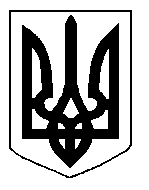 